РЕШЕНИЕ«О выведении 0,5 штатной единицы из аппарата управления администрации МО «Шовгеновский район» 	Рассмотрев предоставленные материалы администрации МО «Шовгеновский район» о выведении 0,5 штатной единицы из аппарата управления администрации МО «Шовгеновский район»,  руководствуясь Уставом муниципального образования «Шовгеновский район», Совет народных депутатов муниципального образования «Шовгеновский район» РЕШИЛ: 	1.Вывести из аппарата управления администрации МО «Шовгеновский район»  0,5 штатной единицы зав. гаражом с 01.08.2019г.	2.Опубликовать настоящее решение в районной газете «Заря» и на сайте администрации МО «Шовгеновский район».	3.Настоящее решение вступает в силу со дня его подписания.Глава администрации МО «Шовгеновский район»                                                                 Р.Р. Аутлева. Хакуринохабль 18.07. 2019 года № 167РЕСПУБЛИКА АДЫГЕЯСовет народных депутатов    муниципального образования«Шовгеновский район»385440, а. Хакуринохабль, ул. Шовгенова, 9АДЫГЭ РЕСПУБЛИКМуниципальнэ образованиеу«Шэуджэн район»   я народнэ депутатхэм я Совет385440, къ.  Хьакурынэхьабл,ур. Шэуджэным ыцI, 9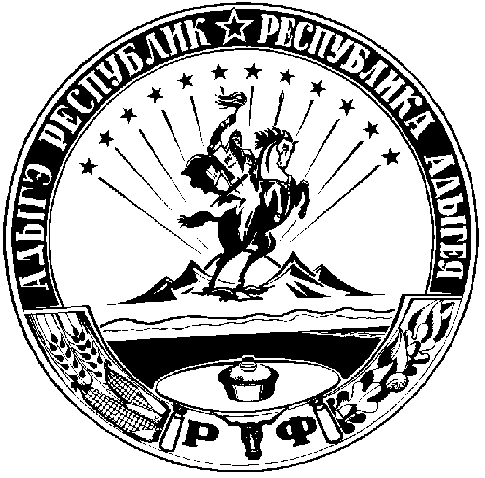 